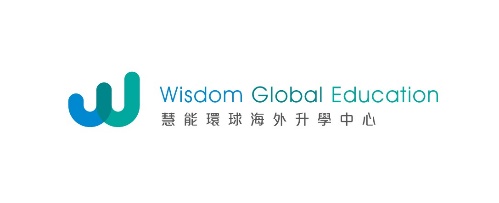 UK Student Visa (Under 18 years old)英國學生簽證 (18歲以下)Student Name:										Appointment Date:DISCLAIMER: The above checklist is meant as guidance only. It is not a comprehensive list of the documents you should submit in support of your application and submission of these documents does not guarantee that your application will be issued. The definitive source of guidance if the Tier 4 Policy Guidance published by UKBA. It is your responsibility to submit original documentation that you believe will help demonstrate to the Entry Clearance Officer that you can meet the criteria for entry to the UK in the category that you have applied. UKBA reserves the right of final decision. 聲明: 以上之簽證清單只作參考之用, 並不代表提交以上文件即能夠成功申請有關之學生簽證. 英國領事館有權要求申請者提供其他文件以作証明, 於英國領事館TIER 4的條例中列明, 申請者約見領事官時, 應有責任帶備所需文件之正副本, 英國領事館保留最終決定權.Wisdom Global Education	 								Applicant _________________________________________						_________________________________________Officer's signature 										Applicant's signature Date: 											Date: Update on 10/2015Required Visa Documents簽證所需文件Required Visa Documents簽證所需文件Remark備註Required Visa Documents簽證所需文件Required Visa Documents簽證所需文件Check by applicantDouble check by GEARemark備註1Birth Certificate & Letter of Financial Support (if bank account held by parents / joint bank account) 出生證明書及財政資助證明書 (只限由父母資助學費或聯名戶口之申請)2Consent letter signed by both parents. (Original)家長同意書3Update School Transcripts and IELTS report (Original & Copy) 校內成績單及IELTS 成績單 (正本及副本)4Confirmation of Acceptance for Studies (CAS)學位確認信 (CAS)5Current passport within at least ONE year expiry date with at least one double-sided page free for visa vignette. (Original & 2 Copies) 一年或以上有效期的護照, 並需要有一頁或以上的空白頁作簽證之用 (正本及副本兩份)6Hong Kong ID Card of Student and Sponsorship (Copy) 學生及學費資助人香港身份證 (副本)7Two recent coloured and unframed passport size photograph taken with a light grey or cream background. (Size: 35 mm X 45 mm) 淺灰或米白色底彩色近照兩張 (尺寸: 35 mm x 45 mm)8A signed online applicant form (VAF9) 已簽署的簽證申請表 (VAF 9)9Tuberculosis test medical certificate 結核病測試結果10Visa fee / Payment method: HK$ 3,672 (Paid by Credit Card only) 簽證費用及付款方法: HK$ 3,672 (只接受信用咭支付) 11IHS fee / Payment method: Depends on length of study, to be checked online (Paid by Credit Card only) 英國醫療保健服務費用及付款方法: 按修讀時間而定, 可先在網上計算 (只接受信用咭支付)12A saving account bank statement / bank book within a consecutive 28- day period. (MUST be under cover ONE year school fee & living expenses, around HK$300,000) 最近28日內的銀行帳戶簿或月結單 (需足夠一年之學費和生活費, 約HK$300,000 的儲蓄存款)